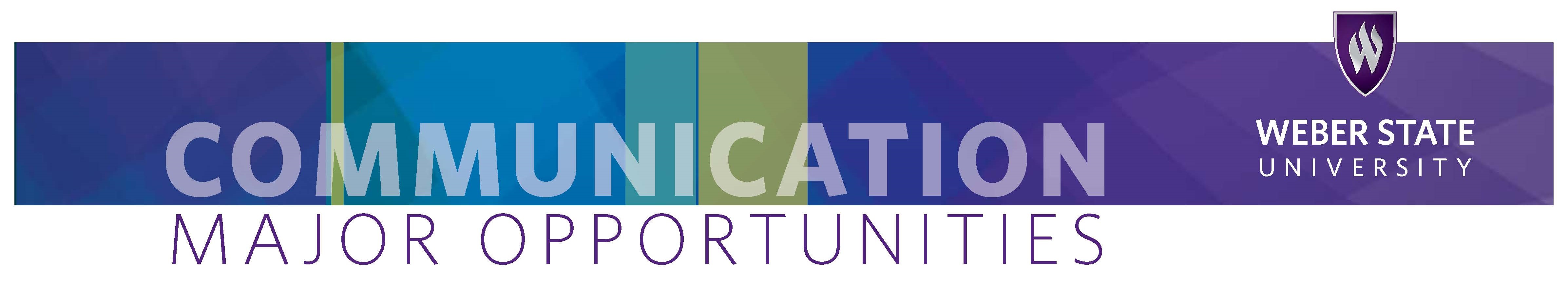 Public Relations & Strategic Communication2 of 32 of 3NotesStudents may propose other courses to their academic advisor to best meet their academic goals.This advising sheet is not a contract but is designed to help students track academic progress.     A maximum of 6 credit hours total from 3890, 3891, 3892, and 3893 may be counted for the major.Catalog Year: 2023 – 2024                                                                                                                                                              1 of 3Catalog Year: 2023 – 2024                                                                                                                                                              1 of 3Catalog Year: 2023 – 2024                                                                                                                                                              1 of 3Catalog Year: 2023 – 2024                                                                                                                                                              1 of 3Required for all Communication Majors (24 credits)CreditsSemesterGradeCOMM 1020 HU Principles of Public Speaking3COMM 1130 Media Writing3COMM 2110 HU CEL Interpersonal and Small Group Communication3COMM 3000 Communication TheoryPrerequisite for many upper-division courses and should be taken as early as possible.3COMM 3150 Communication Research Methods3COMM 3650 Communication Law3COMM 4890 INT Communication Internship3COMM 4990 Senior Seminar3Required for Public Relations & Advertising Emphasis (18 credits)Required for Public Relations & Advertising Emphasis (18 credits)Required for Public Relations & Advertising Emphasis (18 credits)Required for Public Relations & Advertising Emphasis (18 credits)COMM 3892 INT Advanced Cooperative Work Experience with PR ORCOMM 3840 Data Visualization & Storytelling3COMM 3350 Visual Communication3COMM 3400 Introduction to Public Relations3COMM 3440 Public Relations Writing3COMM 3850 Advertising3COMM 4400 INT Public Relations Media and Campaigns3Electives for Public Relations & Advertising (Pick 9 credits)Electives for Public Relations & Advertising (Pick 9 credits)Electives for Public Relations & Advertising (Pick 9 credits)Electives for Public Relations & Advertising (Pick 9 credits)COMM 1500 Introduction to Mass Communication3COMM 2200 Multi-camera Production and Performance3COMM 2250 HU Essentials of Digital Media3COMM 2400 Social Media for Communicators3COMM 2820 Podcast Production3COMM 3080 Intercultural Communication3COMM 3090 Gender and Communication3COMM 3100 Small Group Facilitation and Leadership3COMM 3120 Advanced Public Speaking3COMM 3130 News Reporting and Writing3COMM 3220 Editing3COMM 3460 Public Relations and Social Media3COMM 3550 Organizational Communication3COMM 3740 Writing for Screen 3COMM 3820 Persuasive Communication3COMM 3840 Data Visualization and Storytelling3COMM 3892 INT Advanced Cooperative Work Experience with PR1-3Non-Communication Requirement Required for Major (3 credits)Non-Communication Requirement Required for Major (3 credits)Non-Communication Requirement Required for Major (3 credits)Non-Communication Requirement Required for Major (3 credits)MKTG 3010 Marketing Concepts and Practices3Tracks for Public Relations & Advertising (Pick 15 credits)  Tracks for Public Relations & Advertising (Pick 15 credits)  Tracks for Public Relations & Advertising (Pick 15 credits)  Tracks for Public Relations & Advertising (Pick 15 credits)  Students must complete a minor approved by their academic advisor OR one of the following tracks.Students must complete a minor approved by their academic advisor OR one of the following tracks.Students must complete a minor approved by their academic advisor OR one of the following tracks.Students must complete a minor approved by their academic advisor OR one of the following tracks.-- Copy Writing ---- Copy Writing ---- Copy Writing ---- Copy Writing --ENGL HU/EDI 2220 Introduction to Fiction3ENGL CA/CW 2250 Introduction to Creative WritingPrereqs: ENGL 1010, ENGL 2010 or 20153ENGL 3030 Structure of EnglishPrereqs: ENGL 1010, ENGL 2010 or 20153ENGL 3050 Grammar, Style, and Usage for Advanced WritingPrereqs: ENGL 1010, ENGL 2010 or 20153ENGL 3250 CW Advanced Fiction WritingPrereqs: ENGL 1010, ENGL 2010 or 2015, ENGL 2250 or 2260 or 2270 or 2280 or 22953ENGL 3280 Biographical WritingPrereq: ENGL 1010, ENGL 2010 or 20153ENGL 3350 Studies in Literary GenresPrereq: ENGL 1010, ENGL 2010 or 20153WEB 1400 Web Design and Usability3WEB 2220 Digital PublishingPrereqs: WEB 1400, WEB 2200, or Instructor Permission3WEB 2300 Video Editing3WEB 2410 Web Animation I3-- Health Care Public Relations ---- Health Care Public Relations ---- Health Care Public Relations ---- Health Care Public Relations --HAS 3020 Healthcare  Marketing3HLTH 2700 Consumer Health3HLTH 3000 Foundations of Health PromotionPrereq: HLTH 10303HLTH 3100 Applications of Technology in Health Promotion3HLTH 3150 Community Health Agencies and ServicesPrereqs: HLTH 1030, HLTH 3000, or HLTH 30503HLTH 4150 Needs Assessment & Planning Health Promotion ProgramsPrereqs: HLTH 1030, HLTH 30004HTHS 1101 Medical Terminology2MKTG 3100 Consumer Behavior
Prereq: MKTG 30103-- International Public Relations ---- International Public Relations ---- International Public Relations ---- International Public Relations --Required: ACTG 2010 Survey of Accounting I OR                   BSAD 1010 Introduction to Business3MGMT 3550 The Cultural Environment of International BusinessPrereqs: Please see catalog for a complete list of prerequisites3MGMT 4300 Leadership and Group EffectivenessPrereq: MKTG 3010 or COMM 3550 or HAS 3000, HAS 32603MKTG 3010 Organizational Behavior and Management 3MKTG 3100 Consumer Behavior
Prereq: MKTG 30103POLS 2100 SS GLB Introduction to International Politics3POLS 3210 GLB Politics in the European Union3POLS 4190 GLB Theories of International Politics3PSY 3100 Psychology of DiversityPrereq: PSY 10103-- Marketing ---- Marketing ---- Marketing ---- Marketing --Required: ACTG 2010 Survey of Accounting I OR                   BSAD 1010 Introduction to Business3HAS 3020 Healthcare  Marketing3MKTG 3100 Consumer BehaviorPrereq: MKTG 30103MKTG 3200 Selling and Sales ManagementPrereq: MKTG 30103MKTG 3500 Services and Sports MarketingPrereqs: Please see catalog for a complete list of prerequisites3MGMT 3010 Organizational Behavior and Management3-- Visual Communication ---- Visual Communication ---- Visual Communication ---- Visual Communication --ART 1120 Design Concepts3ART 2430 Introduction to Graphic DesignCoreq: ART 11203ART 2435 Graphic Design PracticePrereq: ART 24303ART 3430 Typography and Publication DesignPrereq: ART 2430 or Instructor Permission3ART 3445 Web Graphic DesignPrereq: ART 3430 or Instructor Permission3WEB 1010 Exploring Web and User Experience3WEB 1400 Web Graphic Design 3WEB 2200 Image Editing 3WEB 2300 Video Editing 3